POLÍTICA DE COOKIESLa presente política de cookies tiene por finalidad informar de manera clara y precisa sobre las cookies que se utilizan en ese sitio web.¿Qué son las “cookies” y cuál es la utilidad de las cookies?Las cookies son archivos de texto que se instalan en el equipo del usuario al descargar un contenido web y tienen la finalidad de almacenar y posteriormente recuperar o actualizar determinados datos. Las cookies se mantienen operativas durante cierto tiempo, ya sea el tiempo limitado a la permanencia del usuario en el sitio web que instaló la cookie, o bien subsistir durante más tiempo.¿Qué tipos de cookies existen?Según el plazo de tiempo que permanecen las cookies almacenadas en el navegador del usuario, se puede hablar de: Cookies de sesión: expiran cuando cierras el navegador.Cookies persistentes: expiran cuando se cumple el objetivo para el que fueron establecidas.Según quién sea la entidad que gestione el dominio desde dónde se envían las cookies y se traten los datos que se obtengan, se pueden distinguir dos tipos: Cookies propias. Cookies de terceros.Según la finalidad para la que se traten los datos obtenidos: Cookies técnicas: imprescindibles y estrictamente necesarias para el correcto funcionamiento del portal Web y la utilización de las diferentes opciones y servicios que ofrece. Cookies de personalización: te permiten especificar o personalizar algunas características de las opciones generales del portal Web. Por ejemplo, definir el idioma, configuración regional o tipo de navegador.Cookies analíticas: servidas por terceros (por ejemplo, Google Analytics). Nos permiten entender mejor el comportamiento de los visitantes a la página, siempre de forma agregada – nunca individualmente para cada usuario. Permite la identificación anónima de los usuarios navegantes a través de la “Cookie” (identifica navegadores y dispositivos, no personas) y por lo tanto, la contabilización aproximada del número de visitantes y su tendencia en el tiempo. Utilizamos esta información con tres propósitos:Para mejorar el diseño de nuestra página y entender qué información y funcionalidades son más útiles para los usuarios de nuestra web.Identificar de forma anónima los contenidos más visitados y por lo tanto más atractivos para los Usuarios.Saber si el Usuario que está accediendo es nuevo o repite visita. Cookies publicitarias y comportamentales: la web de Migrantes-Con-Derechos puede proporcionar anuncios a través de terceros (“Ad-Servers”). De este modo, estos terceros pueden almacenar Cookies enviadas desde la web de Migrantes-Con-Derechos procedentes de los navegadores de los Usuarios, así como acceder a los datos que en ellas se guardan. Migrantes-Con-Derechos las emplea con dos finalidades:Cookies de instituciones colaboradoras: A través de una herramienta (por ejemplo, la herramienta de Google Adwords) MIGRANTES-CON-DERECHOS puede servir de enlace a contenidos de terceros o bien, en la red de contenido de los terceros, nuestros propias campañas a visitantes que ya han visitado nuestra página. Estas Campañas consisten en acciones de sensibilización dirigidas a impulsar la solidaridad en el conjunto de la sociedad y de la comunidad cristiana y, en su caso, para recaudar fondos de ayuda a las víctimas como respuesta humanitaria a las emergencias que se declaran en cualquier región del mundo.Cookies de redes sociales: consiste en integrar en nuestra página web las funcionalidades sociales de redes como Facebook o Twitter.¿Es necesario tu consentimiento para utilizar cookies?De acuerdo con lo establecido legalmente, no es necesario tu consentimiento para almacenar cookies técnicas, es decir, aquéllas que son estrictamente necesarias para el funcionamiento de este sitio web. Para todos los demás tipos de cookies necesitamos tu consentimiento previo y expreso.¿Qué tipo de cookies utiliza este sitio web?Cookies propias:Cookies de terceros :¿Cómo puedes configurar tus preferencias en relación con las cookies?Si deseas eliminar las cookies web que ya estén establecidas en tu terminal, puedes hacerlo desde tu navegador. Para más información: Internet Explorer: http://windows.microsoft.com/es-es/windows-vista/block-or-allow-cookies 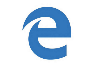 Mozilla Firefox: https://support.mozilla.org/es/kb/habilitar-y-deshabilitar-cookies-sitios-web-rastrear-preferencias 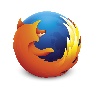 Google Chrome: https://support.google.com/chrome/answer/95647?hl=es 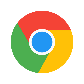 Safari: http://support.apple.com/kb/ph5042 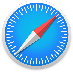 En el caso de bloquear o eliminar las cookies no podremos mantener tus preferencias y es posible que algunas características de la página web no estén operativas, o que tengamos que solicitarte de nuevo autorización para su uso. Puedes revocar tu consentimiento para el uso de cookies en el navegador a través de las indicaciones anteriormente referidas o bien a través de la instalación de un sistema de rechazo, ("opt-out") en tu navegador web. Algunos terceros facilitan este rechazo a través de los siguientes enlaces: Opt-out de Google Analytics: https://tools.google.com/dlpage/gaoptout?hl=NoneOpt-out de Google (publicidad comportamental):  http://www.google.com/settings/ads/Opt-out de Doubleclick: http://www.google.com/settings/ads/pluginOpt-out de Weborama: http://www.weboscope.com/free/cookie_optout.php¿Migrantes-con-Derechos puede modificar su política de cookies?Sí. Cuando se produzcan cambios significativos en esta Política de Cookies Migrantes-Con-Derechos lo comunicará a los usuarios mediante un aviso informativo que se publicará en el presente sitio web. AVISO NIVEL 1 PARA COOKIES (este aviso debe aparecer en la página de inicio al sitio web)*Nota informativa para el instalador de este aviso en la página web: Las cookies sólo pueden cargarse en el equipo del usuario DESPUÉS (no antes) de que éste otorgue su consentimiento. NombreNombreDominioDominioTipo cookieTipo cookie_dc_gtm_UA-214…www.migrantesconderechos.eswww.migrantesconderechos.esTécnicaTécnica_gawww.migrantesconderechos.eswww.migrantesconderechos.esTécnicaTécnica_gcl_auwww.migrantesconderechos.eswww.migrantesconderechos.esTécnicaTécnica_gidwww.migrantesconderechos.eswww.migrantesconderechos.esTécnicaTécnicacookie_advicewww.migrantesconderechos.eswww.migrantesconderechos.esTécnicaTécnicaPHPSESSIDwww.migrantesconderechos.eswww.migrantesconderechos.esTécnicaTécnicawp_woocommer…www.migrantesconderechos.eswww.migrantesconderechos.esTécnicaTécnicaNombreDominioTipo cookie1P_JAR.google.comAnalítica_ga.google.comAnalíticaANID.google.comAnalíticaCGIC.google.comAnalíticaCONSENT.google.comAnalíticaDVwww.google.comAnalíticaNID.google.comAnalíticaOGP.google.comAnalíticaSNID.google.comAnalítica